جامعــــة فيــلادلفيـــا                                           Philadelphia University                          كلية الحقوق                                                                          Faculty of Law  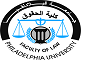 السؤال الأول: عرف الإدارة المحلية واذكر اسباب نشأتها؟                                                                   (20 علامة)السؤال الثاني:بين وجه الاختلاف بين اللامركزية السياسية واللامركزية الاقليمية؟                                                                    (15 علامة)السؤال الثالث: اذكر عناصر الادارة المحلية واشرح واحدة منهم؟                                                                     (15 علامة)  نموذج رقم ( أ )  نموذج رقم ( أ )  نموذج رقم ( أ ) ورقة الامتحـان الأول ورقة الامتحـان الأولForm No (A)Form No (A)Form No (A)اسم الطالب  :اسم الطالب  :اسم الطالب  :اسم الطالب  :الرقم الجامعي للطالب :الرقم الجامعي للطالب :الرقم الجامعي للطالب :السنة الدراسية : 2010/2011الفصل الدراسي :الأولالفصل الدراسي :الأولالفصل الدراسي :الأولالفصل الدراسي :الأولالفترة : الصباحية   * المسائية        الفترة : الصباحية   * المسائية        الفترة : الصباحية   * المسائية        اسم المادة : ادارة محليةرقم المادة : 0420464رقم المادة : 0420464رقم المادة : 0420464رقم المادة : 0420464اسم المدرس:د. أسامة النعيماتاسم المدرس:د. أسامة النعيماتاسم المدرس:د. أسامة النعيماتاليوم :الثلاثاءالتاريخ : 27/1 / 2010التاريخ : 27/1 / 2010التاريخ : 27/1 / 2010التاريخ : 27/1 / 2010الوقت:4.00-6.00الوقت:4.00-6.00الوقت:4.00-6.00